Особенности эксплуатации газовых котлов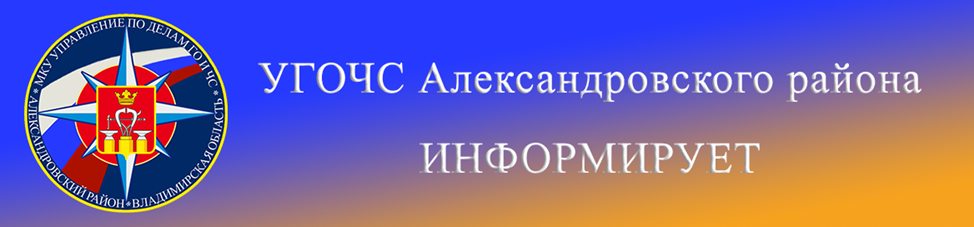 Во время эксплуатации любая техника изнашивается. В том числе газовые котлы. Поэтому пользователю необходимо знать об основных элементах процесса эксплуатации газовых котлов, на которые стоит обратить внимание. Основные рекомендации по эксплуатации и ремонту газовых котлов.Ни в коем случае не вскрывать газовый клапан. Все работы, связанные с газом должен выполнять специалист. Не стоит подвергать опасности свою жизнь. В крайнем случае, при наличии базовых знаний об эксплуатации газовых котлов, можно проверить фильтр на вводе газопровода. Перед этим обязательно перекрыть кран, открутить его и проверить прокладку.80% проблем во время эксплуатации газового котла возникают по причине обнуления фазы при неправильном подключении вилки провода в розетку. Например, кто-то из членов семьи выключил котел из розетки и по незнанию поставил вилку обратно в неправильном положении. В первую очередь стоит обратить внимание на это, и попробовать поставить вилку в правильное положение. Если проблема заключается в этом, система сбросит ошибку, котел начнет работать. На этом ремонт газового котла заканчивается. Чтобы не запутаться в правильности установлении фаз, можно сделать пометки на вилке и розетке маркером, обозначить штырь и соответствующее ему отверстие.Необходимо проверить давление газа, это можно сделать визуально, например, по времени закипания чайника. Если чайник закипал дольше обычного, полчаса вместо десяти минут, значит давление низкое.Циркуляция теплоносителя. На вводе ставятся фильтры для защиты котла от мусора и окалины, попадающих в него от старых или некачественных систем во время эксплуатации газового котла. Внутри труб образуется слой грязи, в котле нарушается циркуляция. В данном случае нужно убедиться, не забита ли система мусором – открутить фильтр и проверить его. В случае загрязнения, фильтр и гидрострелку тщательно промыть и установить на место.Обязательно проверить дымоход. Знаком того, что проблема заключается в дымоходе, станет сильный разброс пламени при включении котла. Регулярно производите прочистку трубы дымохода.Перед первым использованием и в течение всей эксплуатации газового котла стоит прокручивать ротор циркуляционного насоса следующим образом: открутить шайбу, подложить кусочек ткани и отверткой прокрутить ротор по часовой стрелке. Из-за зажатости насоса движение будет затруднено, но после работа восстановится.Проверить работу датчиков давления, температуры и т.д., предварительно отключив котёл. Убедитесь в подключении контактов — отключите провод от датчика и вставьте обратно, таким образом восстанавливается электросвязь. Внутри котла имеется горелка, требующая регулярной прочистки. Это можно сделать с помощью наждачной бумаги, аккуратно очистить от налета контакты ионизации и возгорания и поле горелки.Если во время эксплуатации газового котла, от него исходит громкий шум и вибрации, необходимо проверить вентилятор, который может забиться от попадающей в него пыли. В системе установлен пресс-контроль — механизм, служащий для замыкания цепи во время включения вентилятора, что защищает котел от возгорания. К нему подходят две трубки, подающие давление и разряжение. Этот элемент тоже необходимо проверить. При включении вентилятора слышен щелчок, говорящий о замыкании контактов в пресс-контроле. При неисправности вентилятора, пресс-контроль соответственно так же будет неисправен.При проблемах в работе котла, проведите описанную выше диагностику, позволяющую самостоятельно справиться со многими причинами поломки. Эта ступенчатый анализ включает в себя следующее: правильного подключения котла в сеть, фильтры, дымоход; если ошибка не устранена, следует проверка насоса, контактов датчиков; в последний момент производится осмотр внутренностей системы – вентилятор и пресс-контроль. Не забывайте изначально проверить давление газа, убедиться в его наличии.Все представленные рекомендации используйте с осторожностью, особенно касающиеся электричества и горячих теплоносителей, чтобы не получить удар током или ожог. Напоминаем номера телефонов экстренных служб района:
112            (49244) 2-34-12.